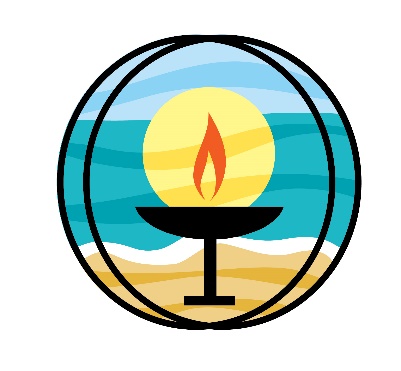 Unitarian Universalists of Southern DelawareBoard of TrusteesDRAFT AgendaNovember 8, 2022 Planning MeetingCheck-inChalice Lighting/Laura (Someone for November 22 Business Meeting)Call to OrderApprove AgendaItems for ActionReview/Approve October 26 Business Meeting MinutesDiscussion/Approval of UUSD Memorial Plant Policy – Margaret Keefe Items for DiscussionLatest Revisions to the UUSD Congregational Chart - KentS&EJ Committee adds UUSD to November 2022 Organizational Sign-On Letter to President Biden - PaulChurch Council Guidelines for Committees of the Board Chair Succession – LindaChange in Share the Plate for January – RichardClarification of the answer from the last Board meeting regarding whether new member pledges are included in the total pledge number – RichardFinal Update on “Next Steps Weekend” – ChrisJean Charles Service Sunday Service on 1/29/23 – Paul/ChrisBOT reps to serve on Joint GRT/LDC/BOT Bylaws Revision Task Force – PaulBOT Meeting proposed change dates for February 2023 & March 2023 Business Meetings – Paul/ChrisTuesday 2/22 @ 3:30 PM to Wednesday 3/1 @ 3:30 PMTuesday 3/22 @ 3:30 PM to Wednesday 3/29 @ 3:30 PM AdjournExecutive SessionCheck-outNext Board Business Meeting November 22, 2022 at 3:30 PM (Zoom)